DYNAMIC LIGHT SCATTERING ( Malvern Nano ZS)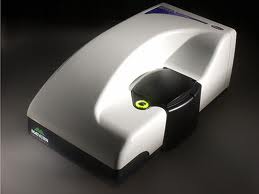 SpecificationsTemperature control range: 0ºC - 90ºC +/-0.1Light source: He-Ne laser 633nm, Max 5mW.1. Measurement type: Size measurement Measurement range: 0.3nm – 10.0 microns (diameter).Minimum sample volume: 40µLAccuracy: Better than +/-2% on NIST traceable latex standardsPrecision/Repeatability: Better than +/-2% 2. Measurement type: Zeta potentialMeasurement range: 3.8nm – 100 microns (diameter)Measurement principle: Electrophoretic Light ScatteringMinimum sample volume: 150µL (20µL using diffusion barrier method)Accuracy: 0.12µm.cm/V.s for aqueous systems using NIST SRM1980 standard reference materialSensitivity: 10mg/mL (BSA).3. Measurement type: Molecular weight determinationMeasurement range: 980Da – 20M DaMeasurement principle: Static Light Scattering using Debye plotMinimum sample volume: 40µL Accuracy: +/- 10% typical